Д е ж у р с т в о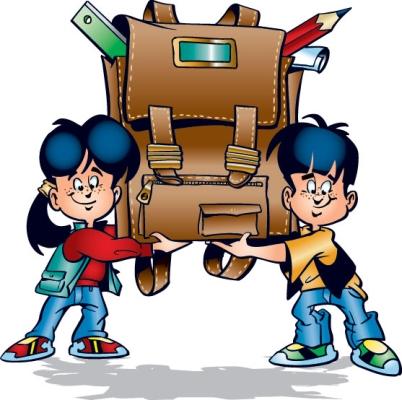 Положение о дежурстве по классу.1. Цели и задачи.Главная задача дежурства по классу - обеспечить систематическую ежедневную уборку класса, подготовку классного оборудования к уроку,Одна из важнейших целей дежурства по классу - развитие самоуправления и самообслуживания в коллективе.2. Общая организация дежурства по классу.Дежурят по классу в порядке установленной очереди все ученики класса по два человека одновременно в продолжении одного дня.График дежурства по классу утверждается классным собранием .3. Обязанности дежурных по классу.Дежурные обязаны, принимая класс тщательно проверить состояние помещений и мебели.Перед началом уроков дежурные обеспечивают готовность класса к учебным занятиям, готовят мел, тряпку.Одна из важнейших обязанностей дежурных добиться от каждого ученика бережного отношения к школьной собственности и в случае надобности требовать, чтобы ученик, портивший мебель, помещение сам приводил их в порядок.Во время перемен дежурные добиваются своевременного выхода всех учащихся из класса, обязательно проветривают помещение, готовят доску, проводят по мере надобности малую уборку класса. Дежурные обязаны сдать классные помещения следующей смене в полном порядке.4. Права дежурных.Дежурный имеет право сделать замечание любому ученику, нарушающему единые требования школы5. Оценка дежурства.В конце рабочего дня ответственный за дежурство оценивает работу дежурных оценками" 5" ,"4" ,"3", "2". Дежурным, получившим" 2" , назначается повторное дежурство.